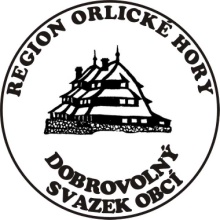 Dobrovolný svazek obcí Region Orlické hory517 91 Deštné v Orlických horách č.p. 61IČO: 48617334, e-mail: dsoroh@seznam.cze-mail: g.prymusova@bacetin.czDobrovolný svazek obcí Region Orlické horyoznámení o povinně zveřejňovaných dokumentechV souladu s příslušnými ustanoveními zákona č. 250/2000 Sb., o rozpočtových pravidlech územních rozpočtů, v platném znění, jsou dokumenty v elektronické podobě zveřejněny na http://orlickehory.eu/dsooh/index.php/financeDo listinné podoby všech dokumentů je možné nahlédnout v kanceláři Regional Development Agenci, Rychnov nad Kněžnou.Schválený rozpočet na rok 2020Schváleno:  28.11.2019Zveřejněno na webu DSO ROH: 5.12.2019Schválený střednědobý výhled rozpočtu na roky 2021 – 2023Schváleno:  28.11.2019Zveřejněno: 5.12.2019Schválený závěrečný účet za rok 2019Schváleno: 23.6.2020Zveřejněno na webu DSO ROH: 9.7.2020(návrh je totožný se schváleným závěrečným účtem)Vyvěšeno na úřední desce členských obcí od 20.7.2020 